2021 ACSM CEC Certificate____________ ____________Participant NameNew England Chapter of the American College of Sports MedicineOrganization"Progress in Motion”Course TitleOctober 21 and 22, 2021Rhode Island Convention Center, Providence, RIDate and Location 650388								13.5Approved Provider Number					CECs Awarded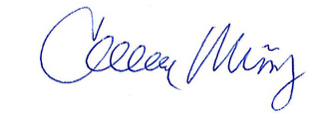      Colleen Muñoz, PhD           Program Chairperson